Сумська міська радаVІIІ СКЛИКАННЯ               СЕСІЯРІШЕННЯвід                  2021 року №             -МРм. СумиРозглянувши звернення громадян, надані документи, відповідно до статті 12, частини першої статті 118 Земельного кодексу України, ураховуючи протокол засідання постійної комісії з питань архітектури, містобудування, регулювання земельних відносин, природокористування та екології Сумської міської ради від 28.10.2021 № 39, керуючись пунктом 34 частини першої статті 26 Закону України «Про місцеве самоврядування в Україні», Сумська міська рада ВИРІШИЛА:Відмовити громадянам (згідно з додатком) в наданні у власність земельних ділянок за адресою: м. Суми, вул. Прокоф’єва, 38, для будівництва індивідуальних гаражів у зв’язку з невідповідністю об’єктів нормативно-правовим актам:- частині першій статті 118 Земельного кодексу України, у зв’язку з недолученням до клопотання заявників технічної документації із землеустрою щодо встановлення (відновлення) меж земельної ділянки в натурі                                 (на місцевості).Сумський міський голова                                                                     О.М. ЛисенкоВиконавець: Клименко Ю.М.Ініціатор розгляду питання - постійна комісія з питань архітектури, містобудування, регулювання земельних відносин, природокористування та екології Сумської міської радиПроєкт рішення підготовлено Департаментом забезпечення ресурсних платежів Сумської міської радиДоповідач – Клименко Ю.М.СПИСОКгромадян, яким відмовляється в наданні у власність земельних ділянок для будівництва індивідуальних гаражівСумський міський голова                                                                                                                                                О.М. ЛисенкоВиконавець: Клименко Ю.М.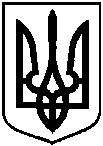 Проєктоприлюднено «___»______________2021 р.Про відмову Водотиці В.І.,                       Гринь Н.М., Гринь Н.М.,                     Мосьпан М.В., Косенку В.П.,                       Карєвій Г.С., Іваницькому О.В.                        в наданні у власність земельних ділянок за адресою: м. Суми,                                  вул. Прокоф’єва, 38, по 0, 0074 га кожномуДодаток до рішення Сумської міської ради                  «Про відмову Водотиці В.І.,                       Гринь Н.М., Гринь Н.М.,                     Мосьпан М.В., Косенку В.П.,                       Карєвій Г.С., Іваницькому О.В.                        в наданні у власність земельних ділянок за адресою: м. Суми,                                  вул. Прокоф’єва, 38, по 0, 0074 га кожному»від                      2021 року №         -МР№з/пПрізвище, ім’я, по батькові, реєстраційний номер облікової картки платника податківАдреса земельної ділянки,кадастровий номерУмовивідведенняПлоща земельної ділянки,га123451.Водотика Віталій Івановичвул. Прокоф’єва, 38кадастровий номер  5910136300:05:001:0109власність0,0074 2.Гринь Надія Миколаївнавул. Прокоф’єва, 38кадастровий номер 5910136300:05:001:0118власність0,00743.Гринь Надія Миколаївнавул. Прокоф’єва, 38кадастровий номер 5910136300:05:001:0119власність0,00744. Мосьпан Микола Вікторовичвул. Прокоф’єва, 38кадастровий номер  5910136300:05:001:0117власність0,00745. Косенко Вячеслав Петрович                  вул. Прокоф’єва, 38кадастровий номер 5910136300:05:001:0115Власність0,00746. Карєва Ганна Салімівнавул. Прокоф’єва, 38кадастровий номер 5910136300:05:001:0120власність0,00747. Іваницький Олександр Володимировичвул. Прокоф’єва, 38кадастровий номер 5910136300:05:001:0116власність0,0074